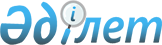 О внесении изменений в решение маслихата Отрарского района от 24 июня 2020 года № 56/266-VI "О порядке организации и проведения мирных собраний в Отрарском районе"Решение Отрарского районного маслихата Туркестанской области от 7 сентября 2020 года № 58/276-VI. Зарегистрировано Департаментом юстиции Туркестанской области 8 сентября 2020 года № 5786
      В соответствии со статьей 6 Закона Республики Казахстан от 23 января 2001 года "О местном государственном управлении и самоуправлении в Республике Казахстан" и пунктом 2 статьи 8 Закона Республики Казахстан от 25 мая 2020 года "О порядке организации и проведения мирных собраний в Республике Казахстан", маслихат Отрарского района РЕШИЛ:
      1. Внести в решение маслихата Отрарского района от 24 июня 2020 года № 56/266-VI "О порядке организации и проведения мирных собраний в Отрарском районе" (зарегистрировано в реестре государственной регистрации нормативных правовых актов за № 5718 и опубликовано 23 июля 2020 года в эталонном контрольном банке нормативных правовых актов Республики Казахстан в электронном виде) следующие изменения:
      в пункте 2 указанного решения слово "Утвердить" заменить словом "Определить".
      2. Государственному учреждению "Аппарат маслихата Отрарского района" в порядке, установленном законодательством Республики Казахстан, обеспечить:
      1) государственную регистрацию настоящего решения в Республиканском государственном учреждении "Департамент юстиции Туркестанской области Министерства юстиции Республики Казахстан";
      2) размещение настоящего решения на интернет-ресурсе маслихата Отрарского района после его официального опубликования.
      3. Настоящее решение вводится в действие по истечении десяти календарных дней после дня его первого официального опубликования.
					© 2012. РГП на ПХВ «Институт законодательства и правовой информации Республики Казахстан» Министерства юстиции Республики Казахстан
				
      Председатель сессии

      маслихата Отрарского района

Б. Байымбетов

      Секретарь маслихата

      Отрарского района

М. Манапов
